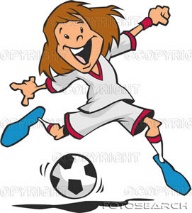 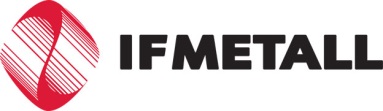 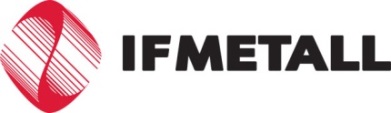 Inbjudan!Till dig som är intresserad att spela en fotbollsturnering och är IF metallare i Avd.27
Datum:	Lördagen den 23/11 2019
Plats:	Ulvahallen Ulvåker (konstgräs)
Tid:	09.00-17.00 (beroende på antal anmälda lag)
Välkommen att anmäla in ett lag med dina arbetskamrater eller blanda från något annat företag inom avd.27 område.
5 spelare på planen, max 12 i laget
Max 24 lag, så först till kvarn 
OBS! Alla i laget måste vara medlemmar i IF Metall Avd. 27

Anmäl ditt lag senast 8 november 2019 genom att skicka mail eller post till: postbox.avd27@ifmetall.se		eller	IF Metall Östra Skaraborg              				Box 84 				54122 SkövdeI anmälan ska det finnas med;Namn på lagetNamn, person.nr, mobil nr. och mail till lagansvarig Namn, person.nr. och företagsnamn på spelarna(pers.uppgifter hanteras enligt gdpr och raderas efter avslutad turnering)Vid frågor ring: Helena Almberg 072-8623761 (Volvo GTO)         Ingela Lager 073-8629418 (Volvo Cars) 
                  Välkomna!
Arrangör: Mångfaldskommittén Avdelning 27 Östra Skaraborg